KEFRI/F/ICT/06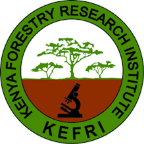 WEBSITES AND DIGITAL REPOSITORIES DOWNTIME MONITOR FORMDATEWEBSITE/ REPOSITORYFROMTOCAUSE OF DOWNTIME 